ANNEXURE A SCOPE OF WORKBandwidth Optimization SolutionThe 7 Offices where the implementation must be done:Cape TownPort ElizabethDurbanBloemfonteinMpumalangaLimpopoSandton Head Office& the solution must be upgradeable to include North West at a later stage.5 Years SLA directly with Vendor. The SLA will be paid annually.Supplier must deliver and configure the intended appliances at each office. ICASA currently has a MPLS network between ICASA H/O and the regional offices.Each site as a CISCO firewall and Cisco Router. ICASA has included the network diagram. See below.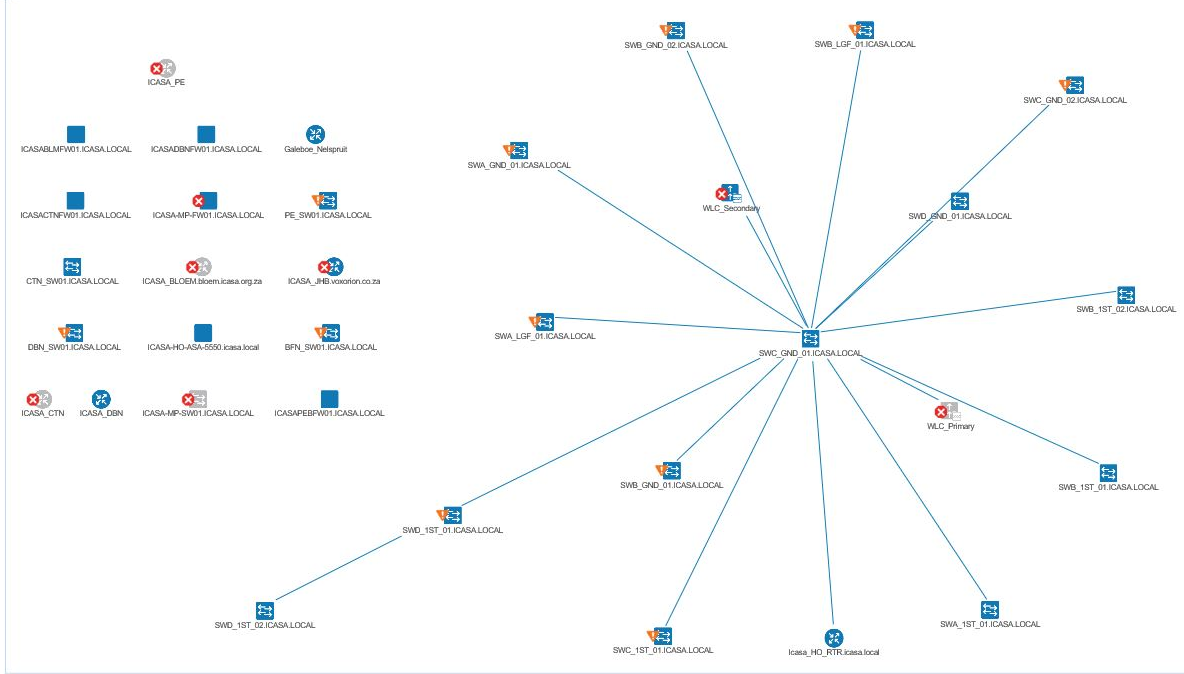 DescriptionComplyComplyIf “Yes” then provide proofDescriptionYesNoIf “Yes” then provide proofAutomatic passthrough in event of device failure.Ability to inspect and optimise SSL traffic.QoS Support.Microsoft SharePoint and Microsoft CRM Optimisation.Automated layer 7 classification of applications.Exchange 2016 pre-population for MAPI and latency mitigation for MAPI over HTTPCentralized management & reporting of optimised applications with the ability to identify top talkers and potential network constraints. Automated reporting.Initially configured to compress Bandwidth up to at least 10 Mbps for the Regions Offices and at least 50 Mbps for Head Office.The appliances must be license upgradable to at least 50 Mbps for the regional offices and at least 150 Mbps for Head Office.